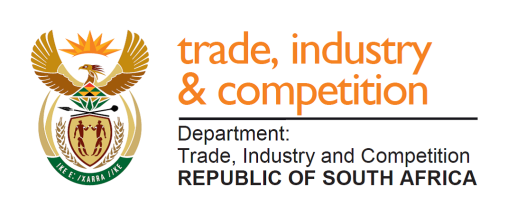 THE NATIONAL ASSEMBLYQUESTION FOR WRITTEN REPLYPARLIAMENTARY QUESTION 1307Mr. D W Macpherson (DA) to ask the Minister of Trade and Industry:(a) Which international trips that were undertaken by officials of his department since 1 April 2014 were (i) related to the (aa) SA Copyright law and (bb) International Copyright law and (ii) sponsored by international corporations and (b) what is the name of each international corporation that sponsored each trip? NW2519EREPLY:The Director-General of the Department of Trade and Industry, Mr L October, has advised as follows:In 2013/14 a dti official attended the Intellectual Property Conference in Brazil representing the former Minister Dr Rob Davies. The Companies and Intellectual Property Commission (CIPC), together with the dti officials in April 2019 attended the World Intellectual Property Organization (WIPO) in particular the Standing Committee on Copyright and Related Rights (SCCR). SCCR is an expert committee of WIPO responsible for global norm setting in the area of copyright. the dti officials also attended the WIPO General Assembly meeting in 2018 and 2019. In November 2015 a dti official attended the African Ministerial Conference on Intellectual Property in Senegal. In March 2018, a dti official attended the Africa Internet Academy in Mauritius. In October 2018, a dti official attended the Advanced International Certificate on Intellectual Property in South Korea. In 2019, the CIPC attended a Regional Conference on Copyright in Kenya, Nairobi.  The African Ministerial Conference on Intellectual Property in Senegal was sponsored by World Intellectual Property Organization. The Africa Internet Academy in Mauritius was sponsored by the Centre for Intellectual Property and Information Technology Law (CIPIT) at Strathmore University and Google. The Intellectual Property training in South Korea was sponsored by the World Intellectual Property Organization. The Regional Conference on Copyright in Kenya was sponsored by the World Intellectual Property Organization. Costs incurred for the above-mentioned trips were budgeted for and paid for by the department.  -END-